BOGRIM + MAGSHIMIM MACHAZEMER KAYITZ 2023MACHZOR SHENI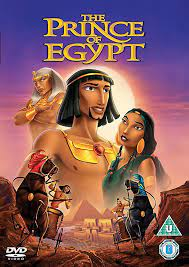 CAST LIST:MOSES………………………………………………… Aviv WassnerRAMSES………………………………………………. Lotem EpsteinJETHRO……………………………………………….. Ari ReinMIRIAM……………………………………………… Hadas BinstockAARON……………………………………………… Eitan KatzTZIPORAH………………………………………… Rebecca DrobnisSISTER ONE……………………………………… Abby SingerSISTER TWO……………………………………… Sarah SingerMANAGER…………………………………………. Sam MozerYOCHEVED………………………………………… Yonah ReiterBATYA…………………………………………… Gabby Rubenstein                                                           EVIL MEN……………Noam Berkowitz, Aviva Peck, Sonya FinkelHOTEP…………………………………………… Rebecca BrophyHUY………………………………………………. Ren FreidenreichPYRAMIDS…..……….. Drew Emerick, Simon Ambloo, JJ Rabin TIRED JEWISH WORKER……………………… Simon AmblooGOD………………………………………………… Rakia KulpMIAMI BOYS CHOIR……. Josie Moses, Yael Darsa, Meital JacobCAMELS…………………………………. Zoe Katz, Keira Doft, Liora Goldberg, Dinknesh FreidmanBUSH….…………………… Liora Blumenfeld, Smantha Goldstein, Yael Shmel, Daphna PincusSAND……………………………. Reya Edelglass, Izzy FromsonACT ONE - EGYPTScene 1 Mag Song/Dance - Hoshia naThe Jews are working. The Jews are tired. They cry out…Jews:בּוֹץ חוֹל מַיִם תֶבֶן מַהֶר בּוֹץ הַרֶם חוֹל מִשְכוּ מַיִם הַרִימוּ קַשManager:מַהֶר יוֹתֶרJews:עִם הַשוֹט שְמַצְלִיף עַל כְּתֶפֶנוּהַזֵיעַה, מְלוּחַה עַל מִצְחֶנוּאֶלוֹהִים הַתִשְמַע, שַוַועַתֶנוּ אֶלֶיךָ? הושט עזרהבשעת מצוקההוֹשִיעַ נַאזֹו תְפִילַההוֹשִיעַ נַאאֶלוֹהִים, תזכור אותנוותבוא מיד!הוֹשִיעַ נַאלַנוּ אֵין יוֹתֶר תִקְווֹתהַבִיאֶנוּ אֶל אֶרֶץ הַאַבוֹתהביאנו אל ארץ האבותJews exitMiriam, Yocheved, and Baby Moshe enter(Sings then exits) Yocheved:אַל נַא תִבְכֶּה בניהִרַדֶם בִּשלווה הַקְשֶב לְאִוְושַת הַגַלִיםאוֹתְךָ מַרְדִימַה בְּשִיר עֶרֶש אִמְךָאִתְךָ אֶהֶיֶה לֱעוֹלַמִיםמֵי הַנַהַר שְבְּנַחַת קוֹלְחִיםשִמְרוּ עַל אוֹצַר כֹּה מוּשְלַםאִם תִמְצְאוּ אֵיזֶה חוֹף מִבְטַחִיםאוֹתוֹ נַא הַבִיאוּ לְשַםYoung Miriam:אַח כֹּה יַקַר לִישְלוֹמְךָ אֶתְפָּלֶלזְכוֹר גַם אוֹתִי בַּחַלוֹםביום כְּשְתִגְדַל וְתִהִיֶה הַגוֹאֶללַנוּ תַבִיא עוד שַלוֹםBatya:ילד יהודי מסכן! אקח אותו לבן. בּוא רַעַמְסֶס לִרְאוֹת אֶת אַחֵיךָ הַחָדַש–– מֹשֶה. Scene 2 - meeting Miriam Moses:אתה מתרגש להיות פרעה? תהיה לך את כל האחריות!Ramses:אני מפחד כן, אבל אני מוכן. במיוחד כשיש לי אותך אחי. תראה את כל זה, כל זה יהיה שלי.Moses:כל מה שאתה רואה בנוי מהעבודה של עבדים! Ramses:אוי משה, כמו תמיד, לא מבין ורק רוצה להנות…Miriam:משה! תמיד ידעתי שתבין יום אחד! העבדות היא נוראית! עכשיו אתה יכול לגאול אותנו.Moses:על מה את מדברת שפחה?Aaron:מרים מה את עושה! סלח לה נסיך, היא לא מבינה מה היא אומרת, אחרי יום קשה של עבודה מאבדים את הראש.Miriam:לא! משה את אמור להציל אותנו! אתה אחד מאיתנו! אתה אחינו! אמא שלך היא יוכבד! הצלנו אותך ממוות בידי פרעה, האיש שאתה קורא לו אבא! אבל אתה לא נסיך מצריים!Moses:Aaron:בואי מרים! כבר מאוחר, יש curfew!Miriam:אַל נַא תִבְכֶּההִרַדֶם בִּמְנוּחָההַקְשֶב לְאַוְושַת הַגַלִיםאוֹתְךָ מָרְדִימַה בְּשִיר עֶרֶשֹ אִמְךָאִתְךָ אֶהֶיֶה לְעוֹלַמִיםMoses:אני זוכר!Scene 3 - song “kol mah sheratziti”Moses: זוֹהַר הַיַרֶחַ , כל חפץ משובח ומפוארכֹּל מַה שְרַצִיתִירֵיחַ מוֹר וְבּוֹשֶֹם , אַרְמוֹנוֹת פֶּאֶר שֶל שַׁיְשׁ קַרכֹּל מַה שְרַצִיתִיזֶה הוּא בֵּיתִי , עִם אַבִי, אִימִי, אַחִי הַנַעַלִים הַאַצִילִיםכַּאן בְּבֵיתִי , יֶש את כל מַה שְנַחוּץ לִי לְחַיִים מְאוּשַׁרִיםוּמִי שְלֹא בּוֹטְחִים בִּי הֶם בְּוַודַאִי טוֹעִיםאַנִי בֶּן מַלְכֵי מִצְרַיִם, על כל קיר חקוק לו העברסיפור כה מְפוֹאַרכמובן שזה מַה שְרַצִיתִיכֹּל מַה שְרַצִיתִיכֹּל מַה שְרַצִיתִיMoses:זה נכון? אני יהודי?Batya:כן, פרעה שלח את כל שאר התינוקות  למוות, אבל אתה נועדת בשבילנו.Ramses: אתה עדיין אחי! ביחד נעשה דברים גדולים!Moses:לא! מישהו חייב לעצור את זה! Ramses and Batya:משה לא!Moses kills manager and runs off stageACT 2: Midian  Scene 1 - hip hop danceENTER Moses. In desert. Gets rid of his Egyptian  clothing. Moses reaches the well in Midian. Ma ani osse’ achshav? Ein po aff echad!Moses:מה אני עושה עכשיו? אין פה אף אחד!HIP HOP DANCESister 1:מַה אַתַה עוֹשֶֹה? הַצִילוּ!Sister 2:חַכֶּה!Tziporah:עַזוֹב אוֹתַנוּ, עַזוֹב אוֹתַנוּ,Moshe: היי! הגמלים שלכם בורחים! Evil men:אתה עוד תשלם!Evil men run offSister 1:תודה לך!Sister 2:איזה אצילי!Tziporah:פחחח הוא סתם חושב את עצמו Sister 1:ובגלל זה אבא אומר שהיא לא תתחתן Sister 2: בוא איתנו הביתה!All walk out. Scene 2 - song “heavens eyes”Moses and sisters enter tent, Jethro greets them.Jethro: בָּרוּךְ הַבַּא!! בָּרוּךְ הַבַּא! תוֹדַה שְהֵצַלְתַ אֶת הֶבַּנוֹת שֶלִי!Moshe:  לא לא, באמת שלא עשיתי דבר.Jethro: בְּנִי, בוא תכיר את ביתי, ציפורה! בואו נברך ביחד על כל מה שיש לנו! כֹּל חוּט קַטַן בַּיְרִיעַה, גַם אִם צִבְעוֹ מַרְהִיבאֵינוֹ רוֹאֶה אֶת הַשְלֶמוּת שֶל הַצְבַעִים סַבִיבוְהַסֶלַע שְיוֹשֶב בגובה, בְּרֹאש פִּסְגַת הַהַר. סַבוּר שְהוּא הַכִי חַשוּב- הַבַּסִיס הוּא מְיוּתַר!אַז אֵיך תִשְפּוֹט אֶת עֶרְכֶּךָ? אוּלַי הוּא גַדוֹל פִּי שְנַיִים?לעולם לא תראה דרך אָחֶרִיםאז הָבֶּט בְּחַיִיךָ, הבט בעיני האלוהים…NIGUNJethro:אַז אֵיךְ חֵלְקוֹ שֶל אַדַם יִחַשֶב? בְּאוֹשֶר? כֹּח? גִיל?בכַּמַה קיבל? בכַּמַה נידב?הַחַיים עַשֹוּיִים לְהִשְתַנוֹתכְּשְהַרוּחוֹת נוֹשְבוֹתוְלְעִיתִים עַלוּלִים לִמְעוֹדחַיַיבִים לְנַסוֹת לִרְקוֹדאַז נַסֶה לִלְמוֹד לִרְקוֹד!אַז אֵיך שוֹוְיוֹ שֶל אַדַם נִמְדַד?מה בנה אוֹ מה קנה?לא רוֹאִים בְּעֵינֵי בַּשַֹר וַדַם?יֶש עוֹד זוּג עֵינַייםהָבֶּט בַּחַייםהבט בחייםהבט עם עיני האלוהיםScene 3 - burning bush: Burning bush walks on stageMoshe:Hey! Where did that come from? Everyone:Not Ware, Palmer!Bush:משה משהMoshe:הִנֵּנִי.God:שַׁל-נְעָלֶיךָ, מֵעַל רַגְלֶיךָ--כִּי הַמָּקוֹם אֲשֶׁר אַתָּה עוֹמֵד עָלָיו, אַדְמַת-קֹדֶשׁ הוּא.Moses removes sandalsGod:אָנֹכִי אֱלֹהֵי אָבִיךָ, אֱלֹהֵי אַבְרָהָם אֱלֹהֵי יִצְחָק, וֵאלֹהֵי יַעֲקֹב Moshe:מה אתה רוצה ממני?God:רָאֹה רָאִיתִי אֶת עַמִּי אֲשֶׁר בְּמִצְרָיִם; וְאֶת-צַעֲקָתָם שָׁמַעְתִּי מִפְּנֵי ויָדַעְתִּי אֶת-כְּאֵבָיו.   וָאֵרֵד לְהַצִּילוֹ מִיַּד מִצְרַיִם, וּלְהַעֲלֹתוֹ מִן-הָאָרֶץ אֶל-אֶרֶץ טוֹבָה וּרְחָבָה, אֶל-אֶרֶץ זָבַת חָלָב וּדְבָש. וְעַתָּה לְכָה, וְאֶשְׁלָח אוֹתְךָ אֶל-פַּרְעֹה;Moshe:אַנִי?! מִי אַנִי לְהַנְהִיג אֶת אֶלֶה? הֶם לֹא-יַאֲמִינוּ לִי, וְלֹא יִשְׁמְעוּ בְּקֹלִי.God:מִי שָׂם פֶּה לָאָדָם, אוֹ מִי יַצַר אֶת הַאִלֵּם, אוֹ חֵרֵשׁ אוֹ פִקֵּחַ אוֹ עִוֵּר--לֹא אַנִי?! עַתָּה, לֵךְ; וְאָנֹכִי אֶהְיֶה עִם-פִּיךָ, וְהוֹרֵיתִיךָ אֲשֶׁר תְּדַבֵּר. God:וַאֲנִי יָדַעְתִּי--כִּי לֹא-יִתֵּן אֶתְכֶם מֶלֶךְ מִצְרַיִם, לַהֲלֹךְ:  וְלֹא, בְּיָד חֲזָקָה.  וְשָׁלַחְתִּי אֶת-יָדִי, וְהִכֵּיתִי אֶת-מִצְרַיִם, בְּכֹל נִפְלְאֹתַי, אֲשֶׁר אֶעֱשֶׂה בְּקִרְבּוֹ; וְאַחֲרֵי-כֵן, יְשַׁלַּח אֶתְכֶם.קַח אֶת הַמַקֶל שֶלְךָ וְלֶךְ. ACT 3 - EGYPTScene 1 - BOG DANCE - playing with the big boys\plauges  Moses walks in. Ramses is sitting with his court. Moshe:רַעַמְסֶס? Ramses:מֹשֶה? זֶה אַתַה? Moshe:רַעַמְסֶס, לֹא. אַנִי תַמִיד אֶהֶיה אַחִיךָ. אַבַל אַנִי לֹא נַסִיךְ מִצְרַיִם. אַנִי עִבְרִי.Ramses:מַה?Moshe:אַני עִבְרִי. הַאֶל שֶל הַעִבְרֳי בַּא אֶלַיי. הוּא מְצַוֶוה שְתִשְלַח אֶת עַמוֹ.Ramses:מְצַוֶוה?Moshe:תִרְאֶה אֶת כּוֹחוֹ שֶל ה'.Ramses:יָפֶה מֶאֹד, מֹשֶה. אַז גַם אַנִי אַשַֹחֶק. חוֹטֶם! הוֹי! תראו לו מה זה!  BOGRIM:בכוחו של רא!רַע, מוֹת, נַט, קְנוֹט, פַטַה,נַפְתִי, נַקְבָּט, סוֹבֶּק, סַקְמַט,סוֹקֶר, סַלְקַט, רַשְפוֹ, ווֹדְגַט,אַנוּבִּיס, אַנוּקִיס, סַשְמוֹ, מַשְקַנְט,הַמוֹטַט, טַפְנוֹט, מַפְדַט,רַע, מוֹת, פַטַה, חַמְסוֹט, סוֹבֶּק,ווֹדְגֶ'ט, הַקְט,מַפְדַט, נַפְטִיס,נַקְבַּט, רַאHotep:בְּדַרְגוֹת נַעַלוֹת חַבֶרֵיךּעִם שִמוֹת שְמְהֶם עוֹד נִרְעַדHuy:אַז תִסְלַח אִם נִצְחַק בְּפַנֵיךָעוֹצְמָת כֹּחֶנוּ עוֹד מְעַט תִלְמַד, בֶּן…Hotep and Huy:זה משחק של גבר נער,זֶה מִשְחַק של גבר נער איזה יופי אל תחיה בסרטזו ליגה אחרתזֶה מִשְחק של גבר נערזֶה מִשְחַק של גבר נערזה מִשְחַק של גבר נעראתה תסיים בקברזה משחק של גברזה משחק של גבר זה משחק של גברזה משחק של גבר נער!Pharaoh:מֹשֶה, בִּגְלַלְךָ, מְהַיוֹם, תִהִיֶה יוֹתֶר עַבוֹדַה לַעַבַדִים הַעִבְרִיִים.Moshe:כֹּה אָמַר יְהוָה, שַׁלַּח אֶת-עַמִּי, וְיַעַבְדֻנִי.אתה עוד תשנה את דעתך.Mag/Bog: אמר האלHotep:דַם! זֶה דַם!Ramses:חוֹטֶם! הוֹי! מַה זֶה?Huy:גַם אַנחנו יְכוֹלִים לַעַשֹוֹת את זה!Huy and Hotep:בְּכֹּחוֹ שֶל רַה!Ramses:מֹשֶה, דַי, מספיק!Moshe:לֹא, רַעַמְסֶס. זֹאת רַק הַהַתְחַלַה.No Ramses, this is just the beginning. Amar haEl: אָמַר הָאֶלכִּי עַמִי בָּחָרְתַ לֹא לִשְלוֹחבְּכֹּל רַחְבֵי מִצְרַיִםאֶשְלַח מַכּוֹת וּמַגֶפוֹתבְּכלֹ בֵּיתַם וּמִיטַותַםבַּנֵהַרוֹת וּבַּרֶחוֹבוֹתבַּמַאַכַל, בַּמַשְקַאוֹתעַל הַפַּנִים, עַל הַפַּרוֹתעל הלַשְוַורִים וּלַשַֹדוֹתבְּשְנַתְךָ בָּחָלוֹמוֹתעַד תשברו ותכנעוכי את עמי אני גואלאַמַר הַאֶלRamses:אַחִיךָ כן הַיִיתִיומטרתי הייתהשרק תצחקזֶה כֹּל מַה שְרַצִיתִיChorus:אֶשְלַח רַעַם מְהַשַמַייםאֶש יוֹרֶדת מִלְמַעלַהMoses:וְגַם עַכְשַיוהַלְוַואִי שְלֹא נִבְחַרְתִיכְּשַלִיח אֶלוֹהִים בְּךָ לִלְחוֹםזֶה לא מַה שְרַצִיתִיChorus:אֶשְלַח בְּךָ בָּרָד שַֹורף בְּאֶשעַל כֹל שַֹדֶה יהיה מוקשMoses:הַיַה זֶה בֵּיתִיכְּאֶבִים וְיֶיסוּרִיםמַעַנִים אוֹתִי בִּפְנִיםכִּי סוֹבְלִים חַפִים מְּפֶּשַעמִלבך הכה קרירChorus:אֶשְלַח אַרְבֶּה בְּרוּח הַעוֹלַם עוֹד לֹא רַאַהעַל כֹּל עַלה, עַּל כֹּל גִבְעוֹלאין ירוק רק אפלהכי את עמי אני גואלאַמַר הַאֶלMoses:הַרֵי אָחִי הַיִיתַלַמַה תְבַקֶש לִסְפּוֹג מַכּוֹת?Chorus:ואת השוט ואת החודMoses:תשלח כבר את עמיMoses and Chorus:כֹּה אָמַר הַאֶלRamses:הַרֵי אַחִי הַיְיתַאֵיךְ יַכוֹל אוֹתִי אָתַה לִשְֹנוֹא?זֶה מַה שְרַצִיתַ?Chorus:אשלח מכות אשלח צרותRamses:אֶז אֶת לִיבִּי אַקְשִיחאִם הַמְחִיר יַמְשִיך עוֹד לַעַלוֹתכלום לא ישנה זאתלעולם לֹא אֶשַלֶחַ, את עמך מפהChorus:אָמַר הַאֶלMoses:אָמַר הַאֶלRamses:לעולם לא Moses, Ramses, and Chorus:אשלח\תשלח את עמי\עמך מפה!Darkness covers the entire land of Egypt. The last plague. Moses:כך אמר השם. קַח כִּבְשַֹה וְעִם הַדַם תְסַמֶן כֹּל דֶלֶת. כִּי הַלַיִלַה אַעַבוֹר מִדֶלֶת לְדִלִת וְאַכֶּה אֶת כֹּל הַבַּנִים הַבְּכוֹרִים. אַבַל, אִם אֶרְאֶה דַם עַל הַדֶלֶת, אַעַבוֹר מֶעַלֵיהַ וְהַמַחַלַה לֹא תִיכַּנֶס. והייתה צעקה גדולה בכל ארץ מצריים.Ramses left crying on stage. Moses approaches slowly.(slowly and painfully)Ramses:לְךָ וְלְאַנַשֵיךָ יֶש אִישוּר מִמְנִי לַלֶכֶת.Ramses:לֶךְ!Scene 2 - red sea - acro danceMoses leads jews (MAG) with Miriam, Aaron and Tzipora by his side.Aaron:הגענו לים! מה נעשה?Miriam:אל תאבד תקווה!Ramses:משה!!!Tzipora:אוי לא! המצרים באים!Moses:תנו לי לטפל בזה. ACRO DANCEJews and egyptians exit. Moses leads dancers as the parting sea.Everyone comes back, Egyptians join the jews. Miriam starts singing. Li t’filot balevMiriam:לִי תְפִילוֹת בַּלֶבלֹא בַּרוּר שאיש מַקְשִיבמִשְאַלַה נוֹשֶֹאת תִקְוַהנִשְלַחַת לַמַרוֹםלַמְרוֹת כֹּל הַכֶּאֶבוְכֹּל הַסַכַּנוֹת סַבִיבאת ההרים הרמנו כברלפני הרבה שניםEveryone:עוד יקרו נִיסִיםאם נאַמִיןלתקווה קטנהישנה חיים יִקְרוּ הַרְבֶּה נִיסִיםאם נאמיןוְאִם נַמְתִיןנחווה אותםצַרִיך לְהַאַמִין.Tziporah:בְּשעת מצוקהכְּשְנִשְֹאוֹת תְפִילוֹת לַשַוְאהַתִקְוות כְּמוֹ צִפּוֹרִיםעַפוֹת רַחוֹק מִכָּאןנִיצֶבֶת בִּדְמַמַהלִיבִּי עוֹלֶה לוֹ עַל גְדוֹתַיוועכשיו אני רוצה לשבור את הדממהEveryone:עוד יקרו נִיסִיםאִם נַאַמִיןלתקווה קטנהישנה חייםיִקְרוּ הַרְבֶּה נִיסִיםאם נאמיןוְאִם נַמְתִין,נַחווה אוֹתַםצַרִיך לְהַאַמִין.Everyone:אַשִירָה אֶל ה' כִּי גַאֹה גַאַה אַשִירָה אֶל ה' כִּי גַאֹה גַאַה מִי כָּמוֹךָ בָּאֵלִים, ה'? מִי כַּמוֹךָ נְאֶדַר בַּקוֹדֵש? נַחִיַת בְּחַסְדֶךָ עַם זוֹ גַאַלְתַ נַחִיַת בְּחַסְדֶךָ עַם זוֹ גַאַלְתַ אַשִירָה אַשִירָה אַשִירָהעוד יקרו נִיסִיםאִם נַאַמִיןלתקווה קטנהישנה חייםיִקְרוּ הַרְבֶּה נִיסִיםאִם נאַמִיןוְאִם נַמְתִין,נַחווה אוֹתַםצריך להאמיןMiriam and Tzipporah:צַרִיךְ לְהַאַמִין!Yeshiva boys: ירושלים הרים סביב להוה' סביב לעמו מעתה ועד עולם,ירושלים אוי ירושליםהרים סביב הרים סביב להוה' סביב סביב לעמו מעתה ועד עולםירושלים אוי ירושליםהרים סביב הרים סביב להוה' סביב סביב לעמו מעתה ועד עולםירושלים ירושלים ירושליםהרים סביב להירושלים ירושלים הבנויה!THE END